Supplementary MaterialTable S1. The accession number and source organnisms of the 35 SNAT that was used to construct the phylogenetic tree, SNAT proteins from bacteria, algae, mosses, ferns, gymnosperms and angiosperms Table S2. Primers used in this paper.Table S3. The full amino acid sequences of the twelve NtSNAT.NtSNAT1MQMQTLHLLSTSPVTASSSLSNFVSLNCCRCQFSNPLPFPCKTNLDFVKVKRQSKVSNLKAGFWESIRSGFVKNNTIQVIESPSSEEEEEEEPLPEEFVLIEKTQPDGTVEQIIFSSGGDVDVYDLQALCDKVGWPRRPLSKLAAALKNSYIVATLHSRKFSSGEEGNGEKKLIGMARATSDHAFNATIWDVLVDPSYQGQGLGKALIEKLIRTLLQRDIGNISLFADSQVVEFYKNLGFEPDPEGIKGMFWYPMYNtSNAT2MQMQTLHLLSTSTSSSSSLSTFVSLNCCRCQFSNQLPFPCKTNLGFVKVKRQSKVSNLKAGFWESIRSGFVKNNTVQVIESPSNEEEEEEEPLPEEFVLIEKTQPDGTVEQIIFSSGGDVDVYDLQALCDKVGWPRRPLSKLAAALKNSYIVATLHSRKFSSGEEGNGEKKLIGMARATSDHAFNATIWDVLVDPSYQGQGLGKALIEKLIKTLLQRDIGNISLFADSQVVEFYKNLGFEPDPEGIKGMFWYPMYNtSNAT3MWTVPLGRTTCIIGANNSLNLFLNPGSINIPFHFPASDFKASPKSFSSLPRRSGLCRASQIAELFPTTSPEVFVREARVEDCWEVAETHCSSFFPEYAFPLDFVLRIDRLIAMLFGFSIPNGCKRTCLVAVVGSRDEEACLIGTEELKLGGFDGRLSLNKGYVTGILTVDTVADFLPRKGPLRQRRKGIAYISNVAVRERYRRKGIAKKLITKAEAQARSWGCRAIALHCDTSNPGAIKLYIGEGFRIIKVPEGANWPQPKTSPNMQFNLLMKLLDINtSNAT4MQLPDEVLHQENRLEFGQFMAREAMFDEEYWTAAWLRAESHWEDRQNDRYINNYKKQYAEQEFNALKRRCKAQIGQRCTCIVTVRNEEKNNRHTVLKSVVGTLDLMIGHLSHGEDFPGERVNAQVFCNIERRSSNRYGYIANLCVAKSARRQGVARNMLHYAIRSAKANGAEKVFVHVHTNNGPAQKLYQKVGFEVVQVPNLKLSEEQPHLLLLAANtSNAT5MTTIRRFSCNDLLRFASVNLDHLTETFNMSFYMTYMARWPDYFHVAEAPGGKIMGYIMGKVEGQGESWHGHVTAVTVAPEYRRQQLAKKLMNLLEDVSDKIDKAYFVDLFVRASNTPAIKMYEKLDYVIYRRVLRYYSGEEDGLDMRKALSRDVERKSIIPLKRPVTPDELEYDNtSNAT6MELRSKFLPQFKIQQPELTWVFSKQGKNKPLFVLNIFSREAFPVSYDRWKNIEVHCNNDQSIRQTPLSKQDNAKLPELSFNRLQQTDDGYCGLQKRNFGRFIAREAMLDEEYWTAAWLRAEAHWESVSYMRHVDAYKRKYAEQEFYALKRRCSGQDGNCLKCFCFVAVKKEEKNVRRTVLNSVVGTLDLTIRQFVQRERYPGEIKRLSAVLACQDPFDSHKYAYIANVCVAKFARRQGIASNMIHLAADAAALQGFKQLFVHVNADNIPGQELYKKTGFTIVEEASSSLSKEQRLLMSLELNtSNAT7MAAAAPPPSPTPAPAVIREDLIPTAHQVFSRIRLATNADVPHIHKLIHQMAVFERLTHLFSATESSLSTTLFPENSPPPFTTFTVFLLEVSQNPFLPIDNQNCTNFSPIHKTINLDLPVSDAEAEMFKSGGNDAVVAGFVLFFPNYSSFLAKPGFYIEDIFVRECYRRKGFGRLLLSTVAAQAAKMGYGRVEWVVLDWNVNAIKFYEEMGAQILQEWRVCRLTGGALEAFANVNINtSNAT8MAILITPFSYSPQASSLYLSSKLHNTNISSTYGYNSSTPLRSFVICSSQQLSQQNQQISPPTPQPILIDKSILSISEAKSENELWAASCLRVRTFYDFQHDTLNTEDHTKYLTEREFEALTERIAGKRVGFGRVSCVNATLPFSKVSNVAYDLSTSCKFSQDNVELVVVGTLDINQCIRLPDEITGMKPKGIGADFARGYVSNVCVAKEMQRNGLGCALISKAKMVAKDMGISDLYVHVAIDNEPAKKLYMKCGFVYENEEPAWQARFLDRPRRLLLWTDLSSSNtSNAT9MAILITPFSYSPQASSLYLSSKLHNTNIIYNTYGCRSSTPLRSFVLCSSQQLSQQISSPTPHPILIDKSFLCISEAKSENELWAASSLRVRIFYDFQHDTLNTEDHTKYLTEREFEALTERIAGKRVGFGRVSCINATLPFSEVSNVAYDLSTSCKFSQDNVELVVVGTLDINQCIRLPDEITGMKPKGIGADFARGYVSNVCVAKEMQRNGLGCALISKAKTVAKDMGISDLYVHVAIDNEPAKKLYMKCGFVYENEEPAWQARFLDRPRRLLLWTDLSNSNtSNAT10MTTIRRFSCNDLLRFASVNLDHLTETFNMSFYMTYMARWPDYFHVAEAPGGRIMGYIMGKVEGQGESWHGHVTAVTVAPEYRRQQLAKKLMNLLEDVSDKIDKAYFVDLFVRASNTPAIKMYEKLDYVIYRRVLRYYSGEEDGLDMRKALSRDIEKKSIIPLKRPVTPDELEYDNtSNAT11MELNSKFLPQFKIQQPQFTWVFSKQGKNKPLFVVNIFSREAFPVSYDRWKNIEVHCNNDQSIRQTPLSKQDNAKLPELSFNRLQQTDDGYCGLQKRNFGRFIAREAVLDEEYWTAAWLRAEAHWESVSYMRHVDAYKRKYAEQEFYALKRRCSGQDGNCLKCFCFVAVKKEEKNVRRTVLNSVVGTLDLTVRQFVQRERYPGEIKKLSTVLACQDPFDSHKYAYIANVCVAKFARRQGIASNMIHLAADAASLQGFKQLFVHVNADNIPGQELYKKTGFKIVEETSSSLSKEQRLLMSLELNtSNAT12MAAAAPPPSPTPAPAVIREDLVPTGHQVFSRIRLATNADVPHIHKFIHQMAVFERLTHLFSATESSLSATLFPENSPPPFTTFTIFLLEVSQNPFLPIDNQNCTNFSPIHKTINLDLPISDPEAEMFKSGGNDEVVAGFVLFFPNYSSFLAKPGFYIEDIFVRECYRRKGFGRLLLSAVAAQAAKMGYGRVEWVVLDWNVNAIKFYEEMGAQILQEWRVCRLTGGALEAFANVNINsSNAT1MQMQTLHLLSTSTSSSSSLSTFVSLNCCRCQFSNQLPFPCKTNLGFVKVKRQSKVSNLKAGFWESIRSGFVKNNTVQVIESPSNEEEEEEEPLPEEFVLIEKTQPDGTVEQIIFSSGGDVDVYDLQALCDKVGWPRRPLSKLAAALKNSYIVATLHSRKFSSGEEGNGEKKLIGMARATSDHAFNATIWDVLVDPSYQGQGLGKALIEKLIKTLLQRDIGNISLFADSQVVEFYKNLGFEPDPEGIKGMFWYPMYNsSNAT2 MLLYNPISTHLPPTPTALSLKPTTIHHRNVIVSSQYQPIPTTVNISISDESLKSKGFNLHRSITNLNLDHLNSVFVAVGFPRRDTTKIQLALENTDSLMWIEYEKTKRPVAFARATGDGVFNAIIWDVVVDPNFQGIGLGKAVMERLVTELLGKGINNIALYSEPRVLGFYRPLGFVADPDGIRGMVYSRKKKKNRNtoSNAT1MQMQTLYLLSTSPVTASSSLSNFVSLNCCRCQFSNPLPFPCKTNLDFVKVKRQSKVSNLKAGFWESIRSGFVKNNTIQVIESPSSEEEEEEEPLPEEFVLIEKTQPDGTVEQIIFSSGGDVDVYDLQALCDKVGWPRRPLSKLAAALKNSYIVATLHSRKFSSGEEGNGEKKLIGMARATSDHAFNATIWDVLVDPSYQGQGLGKALIEKLIRTLLQRDIGNISLFADSQVVEFYKNLGFEPDPEGIKGMFWYPMYNtoSNAT2MLLYNPISTHLPPTPLTLKPTTHHHHQNVTVSSQYQPIPTTVNISISDESLKSKGFNLHRSITNLNLDHLNSVFVAVGFPRRDTTKIQLALENTDSLAWIEYEKTKRPVAFARATGDGVFNAIIWDVVVDPNFQGIGLGKAVMERLVTELLEKGISNIALYSEPRVLGFYRPLGFVADPDGIRGMVYSRKKKKNR Table S4. NtSNAT and NtSNAT-like genes and their related Gene Ontology (GO) terms.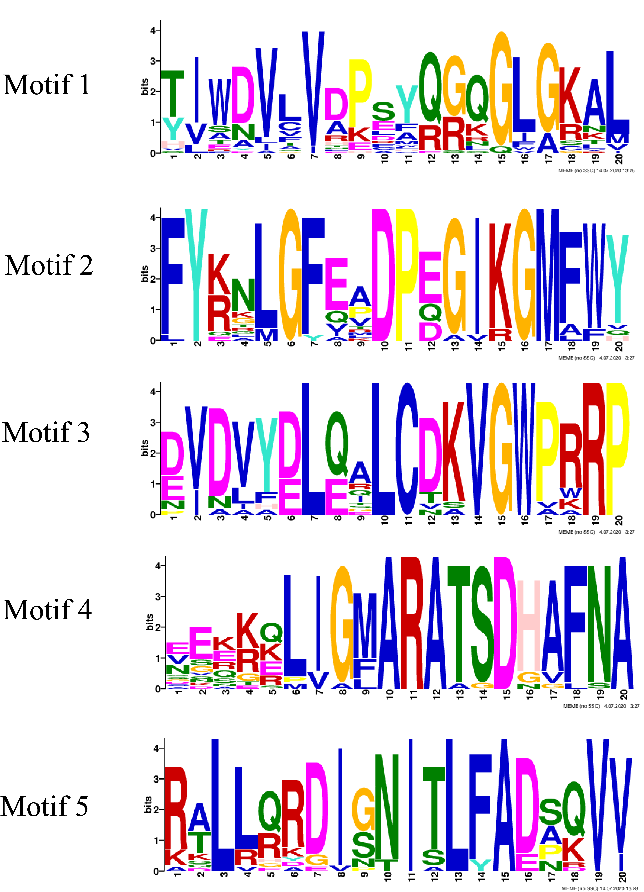 Supplementary Figure 1. Conserved motif mapAccession numberSource organismsAK659369 Oryza sativaXP_015648698.1 Oryza sativaAt1g32070 Arabidopsis thalianaAt1g26220Arabidopsis thalianaNP_442603 Cyanobacterium synechocystisXM_002983152 Selaginella moellendorffiiNP_001143827 Zea maysXP_003568235.1 Brachypodium distachyonXP_002266361.1 Vitis viniferaXP_002323094.1 Populus trichocarpaXM_001782439 Physcomitrella patens  XM_002955986 Volvox carterif.nagariensisNC_007932 XP_002439969.1 Pyropia yezoensisSetaria italicaPTQ28360 Marchantia polymorphaPTQ28361 Marchantia polymorphaWP_011388274 Rhodospirillum rubrumWP_011389455 CO176218 XP_009780441.1  XP_009774327.1  XP_009614145.1XP_009611002.1  Rhodospirillum rubrumPinus taedaNicotiana sylvestrisNicotiana sylvestrisNicotiana tomentosiformisNicotiana tomentosiformisXP_016455489.1NtSNAT1XP_016498446.1NtSNAT2XP_016474869.1NtSNAT3XP_016446764.1NtSNAT4XP_016447514.1NtSNAT5XP_016450139.1NtSNAT6XP_016468822.1NtSNAT7XP_016481220.1NtSNAT8XP_016501830.1NtSNAT9XP_016506039.1NtSNAT10XP_016509944.1NtSNAT11XP_016510132.1NtSNAT12Primers NamePrimer sequenceNtSNAT1-FNtSNAT1-RNtSNAT2-FNtSNAT2-RNtSNAT3-FNtSNAT3-RNtSNAT4-FNtSNAT4-RNtSNAT5-FNtSNAT5-RNtSNAT6-FNtSNAT6-RNtSNAT7-FNtSNAT7-FNtSNAT8-FNtSNAT8-RNtSNAT9-FNtSNAT9-RNtSNAT10-FNtSNAT10-RNtSNAT11-FNtSNAT11-RNtSNAT12-FNtSNAT12-RActin-FActin-RIDTermsGenesNumberof genesMolecular FunctionGO:0008080GO:0016740N-acetyltransferase activitytransferase activityNtSNAT1, NtSNAT2, NtSNAT-like3, NtSNAT-like4, NtSNAT-like5, NtSNAT-like6, NtSNAT-like7, NtSNAT-like8, NtSNAT-like9, NtSNAT-like10,NtSNAT-like11, NtSNAT-like1212Molecular FunctionGO:0004596peptide alpha-N-acetyltransferase activityNtSNAT-like101Molecular FunctionGO:0016747Transferase activity, transferring acyl groups other than amino-acyl groupsNtSNAT-like7, NtSNAT-like122Celluar ComponentGO:0009507chloroplastNtSNAT-like8, NtSNAT-like92Celluar ComponentGO:0031416NatB complexNtSNAT-like101Biological ProcessGO:0017196N-terminal peptidyl-methionine acetylationNtSNAT-like101